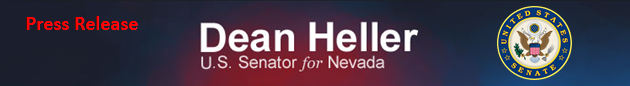 For Immediate Release:                                                                 Contact: Chandler SmithJuly 31, 2013							 	 202-224-6244          Heller Welcomes House Progress to Streamline FCC Reporting
FCC Consolidated Reporting Act passed out of Committee today(Washington, D.C.) – Today, the House Energy and Commerce Committee passed the FCC Consolidated Reporting Act out of Committee, legislation that Senator Heller has also introduced in the Senate. The bill, introduced by Representatives Greg Walden (R-OR), Steve Scalise (R-LA) and Anna G. Eshoo (D-CA) in the House, reduces the burden placed on the FCC to produce multiple reports and instead requires the production of one comprehensive and informative review of the marketplace. “I want to thank Representative Walden as well as Representatives Scalise, and Eshoo for the hard work they have put into crafting this legislation and advocating for it with their colleagues on the House Energy and Commerce Committee. In order for our nation’s innovators and entrepreneurs to grow and create jobs we must remove the burdens caused by the outdated reporting requirements placed on the FCC. Passing this bill out of Committee is an important step as we work across the aisle and with the Federal Communication Commission for this common sense and much-needed reform,” said Senator Dean Heller.The FCC Consolidated Reporting Act (S. 1379) combines eight annual reports into a single biennial Communications Marketplace Report, and repeals the annual Telegraph Report, which was signed into law in 1934.###